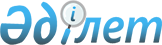 2015 жылы Шарбақты ауданының ауылдық елді мекендеріне жұмыс істеу және тұру үшін келген денсаулық сақтау, білім беру, әлеуметтік қамсыздандыру, мәдениет, спорт және агроөнеркәсіптік кешен мамандарына әлеуметтік қолдау шараларын ұсыну мөлшері туралы
					
			Күшін жойған
			
			
		
					Павлодар облысы Шарбақты аудандық мәслихатының 2015 жылғы 10 ақпандағы № 182/54 шешімі. Павлодар облысының Әділет департаментінде 2015 жылғы 16 ақпанда № 4308 болып тіркелді. Күші жойылды - қолдану мерзімінің аяқталуына байланысты (Павлодар облысы Шарбақты аудандық мәслихатының 2016 жылғы 29 қаңтардағы N 1-35-13 хатымен)      Ескерту. Күші жойылды - қолдану мерзімінің аяқталуына байланысты (Павлодар облысы Шарбақты аудандық мәслихатының 29.01.2016 N 1-35-13 хатымен).

      Қазақстан Республикасының 2001 жылғы 23 қаңтардағы "Қазақстан Республикасындағы жергілікті мемлекеттік басқару және өзін–өзі басқару туралы" Заңының 6–бабы 1–тармағының 15) тармақшасына, Қазақстан Республикасының 2005 жылғы 8 шілдедегі "Агроөнеркәсіптік кешенді және ауылдық аумақтарды дамытуды мемлекеттік реттеу туралы" Заңының 7–бабы 3–тармағы 4) тармақшасына, 18–бабының 8 тармағына, Қазақстан Республикасы Үкіметінің 2009 жылғы 18 ақпандағы "Ауылдық елді мекендерге жұмыс істеу және тұру үшін келген денсаулық сақтау, білім беру, әлеуметтік қамсыздандыру, мәдениет, спорт және агроөнеркәсіптік кешен мамандарына әлеуметтік қолдау шараларын ұсыну мөлшерін және ережесін бекіту туралы" № 183 қаулысына сәйкес Шарбақты аудандық мәслихаты ШЕШІМ ЕТЕДІ:

      1. 2015 жылы Шарбақты ауданының ауылдық елді мекендеріне жұмыс істеу және тұру үшін келген денсаулық сақтау, білім беру, әлеуметтік қамсыздандыру, мәдениет, спорт және агроөнеркәсіптік кешен мамандарына жетпіс айлық есептік көрсеткіш сомасына тең көтерме жәрдемақы берілсін.

      2. 2015 жылы Шарбақты ауданының ауылдық елді мекендеріне жұмыс істеу және тұру үшін келген денсаулық сақтау, білім беру, әлеуметтік қамсыздандыру, мәдениет, спорт және агроөнеркәсіптік кешен мамандарына тұрғын үй сатып алу немесе құрылысы үшін бір мың бес жүз айлық есептік көрсеткіш сомасынан жоғары емес бюджеттік кредит берілсін.

      3. Осы шешімнің орындалуын бақылау Шарбақты аудандық мәслихатының заңнамалық және әлеуметтік саясат мәселелері жөніндегі тұрақты комиссиясына жүктелсін.

      4. Осы шешім алғашқы ресми жарияланған күннен күнтізбелік он күн өткен соң қолданысқа енгізіледі.


					© 2012. Қазақстан Республикасы Әділет министрлігінің «Қазақстан Республикасының Заңнама және құқықтық ақпарат институты» ШЖҚ РМК
				
      Сессия төрағасы

К. Ибрагимова

      Аудандық мәслихат хатшысы

Т. Абдрахманов
